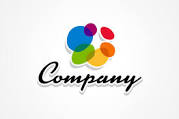 Frames Issue:If you save this project as .odt, it looks correctIf you save it as .docx and reload it, the frame in the heading with the logo is gone